Publicado en España el 29/04/2024 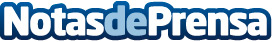 Gestiauto, gestoría en Madrid especializada en tráfico para todo tipo de trámites de vehículosActualmente ubicados en Madrid, Gestiauto Tramitaciones cuenta con un equipo de profesionales especializados en los trámites de vehículos y conductores más habituales: cambios de titularidad de coches, matriculación, asesoría, seguros y cualquier trámite relacionado con la jefatura de tráficoDatos de contacto:Gestiauto TramitacionesGestiauto Tramitaciones917 397 090Nota de prensa publicada en: https://www.notasdeprensa.es/gestiauto-gestoria-en-madrid-especializada-en Categorias: Derecho Seguros Otros Servicios Movilidad y Transporte Consultoría http://www.notasdeprensa.es